       OSNOVNA ŠKOLA BISTRA                                                              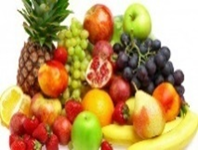 JELOVNIK BORAVAK22.04.2024.-26.04.2024.DATUMDORUČAKRUČAKUŽINAPonedjeljak22.04.ČAJPUTER ŠTANGICAPORILUK VARIVO SA REZANIM HRENOVKAMAKRUHKIVIVOĆNI JOGURTUtorak23.04.MLIJEKO KRAFNAJUHA, BOLONJEZ TIJESTO, ZELENA SALATAKRUHČOKOLADNI PUDINGSA ŠLAGOMSLANI PRSTIĆISrijeda24.04.SOKPIZZETAMAHUNE VARIVO S REZANOM PILETINOMKRUHJABUKAKLIPIĆ SA ŠUNKOMČetvrtak25.04.KAKAOMLIJEČNA KIFLAJUHAPEČENA SVINJETINAKRUMPIRKISELA PAPRIKAKRUHJAGODAKRAFNA ČOKOLADAPetak26.04.ČAJPIROV PUŽ SA ŠPINATOMJUHA,RIBA, POMFRIT,KEČAP,KRUHMILCH SNITETEKUĆI JOGURT